Министерство образования Московской области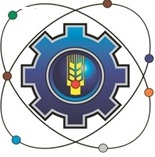 Государственное бюджетное профессиональное образовательное учреждение Московской области «Щелковский колледж» (ГБПОУ МО «Щелковский колледж»)РАБОЧАЯ ПРОГРАММАПРОИЗВОДСТВЕННОЙ ПРАКТИКИ по профессиональному модулюПМ 05. Организация и ведение процессов приготовления, оформления и подготовки к реализации хлебобулочных, мучных кондитерских изделий сложного ассортимента с учетом потребностей различных категорий потребителей, видов и форм обслуживанияосновной образовательной программы подготовки специалистов среднего звенапо специальности43.02.15 Поварское и кондитерское делоРабочая программа разработана на основе Федерального государственного образовательного стандарта среднего профессионального образования по специальности 43.02.15 Поварское и кондитерское дело ( приказ Министерства образования и науки от 9 декабря 2016 г. N 1565), профессионального стандарта «Кондитер», утвержденного приказом Министерства труда и социальной защиты Российской Федерации от 7 сентября 2015 г. N 597н. (регистрационный номер 549) и профессионального стандарта «Повар» , утвержденного приказом Министерства труда и социальной защиты Российской Федерации от 8 сентября 2015 г. N 610н (регистрационный номер 557).Организация-разработчик:Государственное бюджетное профессиональное образовательное учреждение Московской области «Щелковский колледж» (ГБПОУ МО «Щелковский колледж»)Разработчики:группа преподавателей и методистов ГБПОУ МО «Щелковский колледж»СОДЕРЖАНИЕОБЩАЯ ХАРАКТЕРИСТИКА ПРОГРАММЫ ПРОИЗВОДСТВЕННОЙ ПРАКТИКИ2. СТРУКТУРА И СОДЕРЖАНИЕ ПРОИЗВОДСТВЕННОЙ ПРАКТИКИ3. УСЛОВИЯ РЕАЛИЗАЦИИ ПРОГРАММЫ ПРОИЗВОДСТВЕННОЙ ПРАКТИКИ4. КОНТРОЛЬ И ОЦЕНКА РЕЗУЛЬТАТОВ ОСВОЕНИЯ ПРОИЗВОДСТВЕННОЙ ПРАКТИКИ1. ОБЩАЯ ХАРАКТЕРИСТИКА ПРОГРАММЫПРОИЗВОДСТВЕННОЙ  ПРАКТИКИ 
1.1. Область применения рабочей программыРабочая программа производственной практики является частью основной профессиональной образовательной программы в соответствии с ФГОС СПО по специальности 43.02.15 Поварское и кондитерское дело, входящей в состав укрупненной группы профессий/специальностей 43.00.00 Сервис и туризм.1.2. Цель и планируемые результаты освоения производственной практикирезультате прохождения производственной практики студент должен освоить основной вид деятельности: организации и ведение процессов приготовления, оформления и подготовки к реализации хлебобулочных, мучных кондитерских изделий сложного ассортимента с учетом потребностей различных категорий потребителей, видов и форм обслуживания и соответствующие ему общие компетенции, и профессиональные компетенции:1.2.1. Перечень общих компетенций1.2.2. Перечень профессиональных компетенцийВыпускник, освоивший программу СПО по специальности должен обладать профессиональными компетенциями1.2.3. В результате прохождения производственной практики студент должен:сроки хранения хлебобулочных , мучных кондитерских изделий сложного ассортимента;актуальные направления в области приготовления хлебобулочных, мучных кондитерских изделий;рецептуры, современные методы подготовки сырья, продуктов, приготовления теста, отделочных полуфабрикатов, формовки, варианты оформления, правила и способы презентации хлебобулочных, мучных кондитерских изделий сложного ассортимента, в том числе авторские, брендовые, региональные;правила применения ароматических, красящих веществ, сухих смесей и готовых отделочных полуфабрикатов промышленного производства при приготовлении, отделке хлебобулочных, мучных кондитерских изделий;способы	сокращения	потерь	и	сохраненияпищевой	ценности	продуктов	при	приготовлениихлебобулочных, мучных кондитерских изделий;правила  разработки  рецептур,  составления  заявок  напродукты1.3. Количество часов, отводимое на освоение программы производственной практики– 108 часа2.Структура и содержание программы производственной практикиУСЛОВИЯ РЕАЛИЗАЦИИ ПРОГРАММЫ ПРОИЗВОДСТВЕННОЙ ПРАКТИКИТребования к минимальному материально-техническому обеспечениюРеализация программы производственной практики предполагает наличие:Лаборатория:Учебная кухня ресторана, оснащенная в соответствии с п. 6.2.1. Примерной программы по специальности 43.02.15 Поварское и кондитерское дело.Оснащенные базы практики, в соответствии с п 6.1.2.2. Примерной программы по специальности 43.02.15 Поварское и кондитерское дело.3.2. Общие требования к организации образовательного процесса Производственная практика является обязательным разделом ППССЗ ипредставляет собой вид учебных занятий, обеспечивающих практикоориентированную подготовку обучающихся. Обязательным условием допуска к производственной практике в рамках профессионального модуля 05 «Организация и ведение процессов приготовления, оформления и подготовки к реализации хлебобулочных, мучных кондитерских изделий сложного ассортимента с учетом потребностей различных категорий потребителей, видов и форм обслуживания» является освоение тем МДК 05.01 «Организация процессов приготовления, подготовки к реализации хлебобулочных, мучных кондитерских изделий сложного ассортимента», МДК 05.02 «Процессы приготовления, подготовки к реализации хлебобулочных, мучных кондитерских изделий сложного ассортимента» и учебной практики для получения первичных профессиональных навыков в рамках профессионального модуля. Производственная практика обучающихся проводится в организациях на основе прямых договоров между образовательным учреждением и организацией, куда направляются обучающиеся. Направление деятельности организации должно соответствовать профилю подготовки обучающихся.Руководителем производственной практики от образовательного учреждения назначается мастер производственного обучения или преподаватель профессионального модуля. Руководитель практики от организации назначается администрацией организации, он же является ответственным лицом по технике безопасности. Обучающиеся проходят производственную практику на рабочих местах, выполняя работы, согласно основному виду деятельности: Организация и ведение процессов приготовления, оформления и подготовки к реализации хлебобулочных, мучных кондитерских изделий сложного ассортимента с учетом потребностей различных категорий потребителей, видов и форм обслуживания.3.3. Информационное обеспечение реализации программыДля реализации программы библиотечный фонд образовательной организации должен иметь печатные и/или электронные образовательные и информационные ресурсы, рекомендуемые для использования в образовательном процессе.3.3.1. Печатные издания:3.3. Информационное обеспечение реализации программыДля реализации программы библиотечный фонд образовательной организации должен иметь печатные и/или электронные образовательные и информационные ресурсы, рекомендуемые для использования в образовательном процессе.3.3.1. Печатные издания:Российская Федерация. Законы. О качестве и безопасности пищевых продуктов [Электронный ресурс]: федер. закон: [принят Гос. Думой 1 дек.1999 г.: одобр. Советом Федерации 23 дек. 1999 г.: в ред. на 13.07.2015г. № 213-ФЗ].Российская Федерация. Постановления. Правила оказания услуг общественного питания [Электронный ресурс]: постановление Правительства РФ: [Утв. 15 авг. 1997 г. № 1036: в ред. от 10 мая 2007 № 276].ГОСТ 31984-2012 Услуги общественного питания. Общие требования.- Введ.2015-01-01. - М.: Стандартинформ, 2014.-III, 8 с.ГОСТ 30524-2013 Услуги общественного питания. Требования к персоналу. - 2016-01-01. - М.: Стандартинформ, 2014.-III, 48 с.ГОСТ 31985-2013 Услуги общественного питания. Термины и определения.- Введ. 2015-01-01. - М.: Стандартинформ, 2014.-III, 10 с.ГОСТ 30390-2013 Услуги общественного питания. Продукция общественного питания, реализуемая населению. Общие технические условия – Введ. 2016 – 01 – 01.- М.: Стандартинформ, 2014.- III, 12 с.ГОСТ 30389 - 2013 Услуги общественного питания. Предприятия общественного питания. Классификация и общие требования – Введ. 2016 –– 01. – М.: Стандартинформ, 2014.- III, 12 с.ГОСТ 31986-2012 Услуги общественного питания. Метод органолептической оценки качества продукции общественного питания. – Введ. 2015 – 01 – 01. – М.: Стандартинформ, 2014. – III, 11 с.ГОСТ 31987-2012 Услуги общественного питания. Технологические документы на продукцию общественного питания. Общие требования к оформлению, построению и содержанию.- Введ. 2015 – 01 – 01.– М.: Стандартинформ, 2014.- III, 16 с.ГОСТ 31988-2012 Услуги общественного питания. Метод расчета отходов и потерь сырья и пищевых продуктов при производстве продукции общественного питания. – Введ. 2015 – 01 – 01. – М.: Стандартинформ, 2014.– III, 10 с.12. СанПиН 2.3.2. 1324-03Гигиенические требования к срокам годности и условиям хранения пищевых продуктов [Электронный ресурс]:постановление Главного государственного санитарного врача РФ от 22 мая 2003 г. № 98.СП 1.1.1058-01. Организация и проведение производственного контроля за соблюдением санитарных правил и выполнением санитарно-эпидемиологических (профилактических) мероприятий [Электронный ресурс]: постановление Главного государственного санитарного врача РФ от 13 июля 2001 г. № 18 [в редакции СП 1.1.2193-07 «Дополнения № 1»]. – Режим доступа:СанПиН 2.3.2.1078-01 Гигиенические требования безопасности и пищевой ценности пищевых продуктов [Электронный ресурс]: постановление Главного государственного санитарного врача РФ от 20 августа 2002 г. № 27СанПиН 2.3.6. 1079-01 Санитарно-эпидемиологические требованияорганизациям общественного питания, изготовлению и оборотоспособности в них пищевых продуктов и продовольственного сырья [Электронный ресурс]: постановление Главного государственного санитарного врача РФ от 08 ноября 2001 г. № 31 [в редакции СП 2.3.6. 2867-11 «Изменения и дополнения» № 4»].Профессиональный стандарт «Повар». Приказ Министерства труда и социальной защиты РФ от 08.09.2015 № 610н (зарегистрировано в Минюсте России 29.09.2015 № 39023).Сборник технических нормативов – Сборник рецептур на продукцию для обучающихся во всех образовательных учреждениях/ под общ. ред. М.П. Могильного, В.А.Тутельяна. - М.: ДеЛи принт, 2015.- 544с.Сборник технических нормативов – Сборник рецептур на продукцию диетического питания для предприятий общественного питания/ под общ. ред. М.П. Могильного, В.А.Тутельяна. - М.: ДеЛи плюс, 2013.-808с.Сборник рецептур блюд и кулинарных изделий для предприятий общественного питания: Сборник технических нормативов. Ч. 1 / под ред. Ф.Л.Марчука - М.: Хлебпродинформ, 1996. – 615 с.Сборник рецептур блюд и кулинарных изделий для предприятий общественного питания: Сборник технических нормативов. Ч. 2 / Под общ. ред. Н.А.Лупея. - М.: Хлебпродинформ, 1997.- 560 с.Ботов М.И. Оборудование предприятий общественного питания : учебник для студ.учреждений высш.проф.образования / М.И. Ботов, В.Д. Елхина, В.П. Кирпичников. – 1-е изд. – М. : Издательский центр «Академия»,2013. – 416 с.Володина М.В. Организация хранения и контроль запасов и сырья : учебник для учащихся учреждений сред.проф.образования / М.В. Володина, Т.А. Сопачева. – 3-е изд., стер. – М. : Издательский центр «Академия», 2015.– 192 сДубровская Н.И. Приготовление супов и соусов: учеб.для учащихся учреждений сред.проф.образования / Н.И. Дубровская , Е.В.. Чубасова. – 1-е изд. – М. : Издательский центр «Академия», 2015. – 176 сЗолин   В.П.   Технологическое   оборудование   предприятийобщественногопитания:учеб.дляучащихсяучрежденийсред.проф.образования / В.П.Золин. – 13-е изд. – М. : Издательский центр«Академия», 2016. – 320 сКащенко В.Ф. Оборудование предприятий общественного питания: учебное пособие/В.Ф. Кащенко, Р.В. Кащенко. – М.: Альфа, 2015. – 416 с.Лутошкина Г.Г. Техническое оснащение и организация рабочегоместа:  учеб.для  учащихся  учреждений  сред.проф.образования  /  Г.Г.Лутошкина, Ж.С. Анохина. – 1-е изд. – М. : Издательский центр «Академия»,2016. – 240 сМартинчик А.Н. Микробиология, физиология питания, санитария : учебник для студ. учреждений сред.проф.образования / А.Н. Мартинчик,А.А.Королев, Ю.В.Несвижский. – 5-е изд., стер. – М. : Издательский центр «Академия», 2016. – 352 с.Профессиональные стандарты индустрии питания. Т.1 / Федерация Рестораторов и Отельеров. - М.: Ресторанные ведомости, 2013. – 512 с.Радченко С.Н Организация производства на предприятиях общественного питания: учебник для нач. проф. образования /С.Н. Радченко.- «Феникс», 2013 – 373 с.Самородова И.П. Организация процесса приготовления и приготовление полуфабрикатов для сложной кулинарной продукции : учебник для студ. учреждений сред.проф.образования / И.П. Самородова. – 4-е изд., стер. – М. : Издательский центр «Академия», 2016. – 192 с.Самородова И.П. Приготовление блюд из мяса и домашней птицы: учеб.для учащихся учреждений сред.проф.образования / И.П. Самородова. – 2-е изд., стер. – М. : Издательский центр «Академия», 2015. – 128 сСоколова Е. И. Приготовление блюд из овощей и грибов: учеб.для учащихся учреждений сред.проф.образования / Е.И.Соколова. – 2-е изд., стер. – М. : Издательский центр «Академия», 2015. – 288 с Усов В.В. Организация производства и обслуживания на предприятиях общественного питания : учеб.пособие для студ. учреждений сред.проф.образования / В.В. Усов. – 13-е изд., стер. – М. : Издательский центр «Академия», 20153.3.2. Электронные издания:http://ozpp.ru/laws2/postan/post7.htmlhttp://www.ohranatruda.ru/ot_biblio/normativ/data_normativ/46/46201/http://fcior.edu.ru/catalog/meta/5/p/page.html;http://www.jur-jur.ru/journals/jur22/index.html;http://www.eda-server.ru/gastronom/;http://www.eda-server.ru/culinary-school/3.3.3. Дополнительные источники:Шрамко Е.В. Уроки и техника кондитерского мастерства/Е. Шрамко – М,: ЗАО «Издательский дом «Ресторанные ведомости», 2014 -160 с.КОНТРОЛЬ И ОЦЕНКА РЕЗУЛЬТАТОВ ОСВОЕНИЯ ПРОИЗВОДСТВЕННОЙ ПРАКТИКИточная  оценка  соответствия  качества  и  безопасности  продуктов,  Промежуточнаясоответствие   распределения   заданий   между   подчиненными   их  экспертное наблюдениесоответствие организации хранения сырья, продуктов, отделочных - выполнения заданий полуфабрикатов промышленного производства, готовых хлебобулочных, квалификационного мучных кондитерских изделий сложного ассортимента требованиям экзамена по регламентов (соблюдение температурного режима, товарного соседства в производственнойхолодильном оборудовании, правильность упаковки, складирования);практике;−соответствиеметодовподготовкикработе,эксплуатациитехнологическогооборудования, производственного инвентаря, инструментов, весоизмерительных приборов требованиям инструкций и регламентов по технике безопасности, охране труда, санитарии и гигиене;правильная, в соответствии с инструкциями, безопасная правка ножей;точность, соответствие заданию ведение расчетов потребности в сырье,продуктах;соответствие правилам оформления заявки на сырье, продуктывыполнения заданий квалификационного экзамена по производственной практике;4.2. Форма отчетностиКонтроль  и  оценка  результатов  освоения  производственной  практики  (по профилю  специальности)  осуществляется  преподавателем  в  процессе  посещения студентов  на  рабочих  местах  и  приёма  отчетов,  а  также  сдачи  обучающимися  дифференцированного зачета.  К  дифференцированному  зачету  допускаются  обучающиеся,  выполнившие требования  программы  производственной  практики  и предоставившие полный пакет отчетных документов: - дневник производственной практики; - отчет  по  практике,  составленный  в  соответствии  с  содержанием  тематического плана практики и по форме, установленной ГБПОУ МО «Щелковский  колледж»; - отзыв-характеристику с места практики.4.3. Порядок подведения итогов практикиОформленный отчет представляется студентом в сроки, определенные графиком учебного процесса, но не позже срока окончания практики. Руководитель практики  проверяет  представленный  студентом  отчет  о  практике  и  решает  вопрос  о  допуске данного отчета к защите.  Отчет, допущенный к защите руководителем практики, защищается студентов в  присутствии  комиссии,  состоящей  из   руководителя  практики  и  преподавателя специальных  дисциплин,  в  комиссию  может  входить  руководитель  практики  то предприятия. Итоговая  оценка  студенту  за  практику  выводиться  с  учетом  следующих  факторов:1.Активность  студента,  проявленные  им  профессиональные  качества  и творческие способности;2. Качество и уровень выполнения отчета о прохождении производственной практики;3. Защита результатов практики;4. Отзыв-характеристика  на  студента  руководителем практики от предприятия.Результаты защиты отчетов по практике проставляются в зачетной ведомости и в зачетной книжке студента.  В  случае, если  руководитель  практики  не  допускает  к  защите  отчет  по  практике,  то  отчет с  замечаниями  руководителя  возвращается  на  доработку.  После устранения замечаний и получения допуска защищается студентом в установленный срок.Студент,  не  защитивший  в  установленные  сроки  отчет  по  производственной практике, считается имеющим академическую задолженность.СОГЛАСОВАНОПредставитель работодателя:_________________________наименование предприятия____________________________подпись               ФИО«____» _____________20___ г.УТВЕРЖДАЮДиректор  _______________ Ф. В. Бубич   подпись                          «____»____________ 20_____ г.КодНаименование общих компетенцийНаименование общих компетенцийОК. 01Выбирать  способы  решения  задач  профессиональной  деятельности,Выбирать  способы  решения  задач  профессиональной  деятельности,Выбирать  способы  решения  задач  профессиональной  деятельности,Выбирать  способы  решения  задач  профессиональной  деятельности,применительно к различным контекстамприменительно к различным контекстамОК. 02Осуществлять поиск, анализ и интерпретацию информации, необходимойОсуществлять поиск, анализ и интерпретацию информации, необходимойОсуществлять поиск, анализ и интерпретацию информации, необходимойОсуществлять поиск, анализ и интерпретацию информации, необходимойдля выполнения задач профессиональной деятельностидля выполнения задач профессиональной деятельностидля выполнения задач профессиональной деятельностиОК.03Планировать и реализовывать собственное профессиональное и личностноеПланировать и реализовывать собственное профессиональное и личностноеПланировать и реализовывать собственное профессиональное и личностноеПланировать и реализовывать собственное профессиональное и личностноеразвитиеОК.04Работать  в  коллективе  и  команде,  эффективно  взаимодействовать  сРаботать  в  коллективе  и  команде,  эффективно  взаимодействовать  сРаботать  в  коллективе  и  команде,  эффективно  взаимодействовать  сРаботать  в  коллективе  и  команде,  эффективно  взаимодействовать  сколлегами, руководством, клиентамиколлегами, руководством, клиентамиОК.05Осуществлять устную и письменную коммуникацию на государственномОсуществлять устную и письменную коммуникацию на государственномОсуществлять устную и письменную коммуникацию на государственномОсуществлять устную и письменную коммуникацию на государственномязыке с учетом особенностей социального и культурного контекстаязыке с учетом особенностей социального и культурного контекстаязыке с учетом особенностей социального и культурного контекстаязыке с учетом особенностей социального и культурного контекстаОК.06Проявлятьгражданско-патриотическуюпозицию,демонстрироватьосознанное поведение на основе традиционных общечеловеческих ценностейосознанное поведение на основе традиционных общечеловеческих ценностейосознанное поведение на основе традиционных общечеловеческих ценностейосознанное поведение на основе традиционных общечеловеческих ценностейОК.07Содействовать  сохранению  окружающей  среды,  ресурсосбережению,Содействовать  сохранению  окружающей  среды,  ресурсосбережению,Содействовать  сохранению  окружающей  среды,  ресурсосбережению,Содействовать  сохранению  окружающей  среды,  ресурсосбережению,эффективно действовать в чрезвычайных ситуацияхэффективно действовать в чрезвычайных ситуацияхэффективно действовать в чрезвычайных ситуацияхОК.09Использовать средства физической культуры для сохранения и укрепленияИспользовать средства физической культуры для сохранения и укрепленияИспользовать средства физической культуры для сохранения и укрепленияИспользовать средства физической культуры для сохранения и укрепленияздоровья  в  процессе  профессиональной  деятельности  и  поддержаниездоровья  в  процессе  профессиональной  деятельности  и  поддержаниездоровья  в  процессе  профессиональной  деятельности  и  поддержаниездоровья  в  процессе  профессиональной  деятельности  и  поддержаниенеобходимого уровня физической подготовленностинеобходимого уровня физической подготовленностинеобходимого уровня физической подготовленностиОК.10Пользоваться  профессиональной  документацией  на  государственном  иПользоваться  профессиональной  документацией  на  государственном  иПользоваться  профессиональной  документацией  на  государственном  иПользоваться  профессиональной  документацией  на  государственном  ииностранном языкахиностранном языкахКодНаименование видов деятельности и профессиональных компетенцийВД 5Организация  и  ведение  процессов  приготовления,  оформления  иподготовки к реализации хлебобулочных, мучных кондитерских изделийсложного  ассортимента  с  учетом  потребностей  различных  категорийпотребителей, видов и форм обслуживанияПК 5.1.Организовывать  подготовку  рабочих  мест,  оборудования,  сырья,материалов  для  приготовления хлебобулочных,  мучных  кондитерскихизделий разнообразного ассортимента в соответствии с инструкциями ирегламентамиПК 5.2Осуществлять приготовление, хранение отделочных полуфабрикатов дляхлебобулочных, мучных кондитерских изделийПК 5.3Осуществлять  приготовление,  творческое  оформление,  подготовку  креализации  хлебобулочных  изделий  и  праздничного  хлеба  сложногоассортимента с учетом потребностей различных категорий потребителей,видов и формПК 5.4Осуществлять  приготовление,  творческое  оформление,  подготовку  креализации  мучных  кондитерских  изделий  сложного  ассортимента  сучетом потребностей различных категорий потребителей, видов и формобслуживанияПК 5.5Осуществлять  приготовление,  творческое  оформление,  подготовку  креализации  пирожных  и  тортов  сложного  ассортимента  с  учетомпотребностей  различных  категорий  потребителей,  видов  и  формобслуживанияПК 5.6Осуществлять разработку, адаптацию рецептур хлебобулочных, мучныхкондитерских изделий, в том числе авторских, брендовых, региональных сучетом потребностей различных категорий потребителейИметь практический опытразработки ассортимента хлебобулочных, мучныхразработки ассортимента хлебобулочных, мучныхразработки ассортимента хлебобулочных, мучныхразработки ассортимента хлебобулочных, мучныхкондитерских изделий с учетом потребностей различныхкондитерских изделий с учетом потребностей различныхкондитерских изделий с учетом потребностей различныхкондитерских изделий с учетом потребностей различныхкатегорий потребителей, видов и форм обслуживания;категорий потребителей, видов и форм обслуживания;категорий потребителей, видов и форм обслуживания;категорий потребителей, видов и форм обслуживания;разработки,   адаптации   рецептур   с   учетомразработки,   адаптации   рецептур   с   учетомразработки,   адаптации   рецептур   с   учетомразработки,   адаптации   рецептур   с   учетомвзаимозаменяемости сырья, продуктов, изменения выходавзаимозаменяемости сырья, продуктов, изменения выходавзаимозаменяемости сырья, продуктов, изменения выходавзаимозаменяемости сырья, продуктов, изменения выходапродукции, вида и формы обслуживания;продукции, вида и формы обслуживания;продукции, вида и формы обслуживания;организации и проведения подготовки рабочихорганизации и проведения подготовки рабочихорганизации и проведения подготовки рабочихорганизации и проведения подготовки рабочихмест кондитера, пекаря, подготовки к работе и безопасноймест кондитера, пекаря, подготовки к работе и безопасноймест кондитера, пекаря, подготовки к работе и безопасноймест кондитера, пекаря, подготовки к работе и безопаснойэксплуатациитехнологическоготехнологическогооборудования,производственногоинвентаря,инвентаря,инструментов,весоизмерительных   приборов   в   соответствии   свесоизмерительных   приборов   в   соответствии   свесоизмерительных   приборов   в   соответствии   свесоизмерительных   приборов   в   соответствии   синструкциями и регламентами;инструкциями и регламентами;инструкциями и регламентами;подбора  в  соответствии  с  технологическимиподбора  в  соответствии  с  технологическимиподбора  в  соответствии  с  технологическимиподбора  в  соответствии  с  технологическимитребованиями,оценкикачества,безопасностикондитерскогосырья,сырья,продуктов,продуктов,продуктов,отделочныхполуфабрикатов;приготовления различными методами, творческогоприготовления различными методами, творческогоприготовления различными методами, творческогоприготовления различными методами, творческогоприготовления различными методами, творческогоприготовления различными методами, творческогоприготовления различными методами, творческогоприготовления различными методами, творческогоприготовления различными методами, творческогооформления, эстетичной подачи хлебобулочных, мучныхоформления, эстетичной подачи хлебобулочных, мучныхоформления, эстетичной подачи хлебобулочных, мучныхоформления, эстетичной подачи хлебобулочных, мучныхоформления, эстетичной подачи хлебобулочных, мучныхоформления, эстетичной подачи хлебобулочных, мучныхоформления, эстетичной подачи хлебобулочных, мучныхоформления, эстетичной подачи хлебобулочных, мучныхоформления, эстетичной подачи хлебобулочных, мучныхкондитерских изделий сложного приготовления, в томкондитерских изделий сложного приготовления, в томкондитерских изделий сложного приготовления, в томкондитерских изделий сложного приготовления, в томкондитерских изделий сложного приготовления, в томкондитерских изделий сложного приготовления, в томкондитерских изделий сложного приготовления, в томкондитерских изделий сложного приготовления, в томкондитерских изделий сложного приготовления, в томчисле авторских, брендовых, региональных;числе авторских, брендовых, региональных;числе авторских, брендовых, региональных;числе авторских, брендовых, региональных;числе авторских, брендовых, региональных;числе авторских, брендовых, региональных;числе авторских, брендовых, региональных;числе авторских, брендовых, региональных;упаковки, хранения готовой продукции с учетомупаковки, хранения готовой продукции с учетомупаковки, хранения готовой продукции с учетомупаковки, хранения готовой продукции с учетомупаковки, хранения готовой продукции с учетомупаковки, хранения готовой продукции с учетомупаковки, хранения готовой продукции с учетомупаковки, хранения готовой продукции с учетомупаковки, хранения готовой продукции с учетомтребований к безопасности;требований к безопасности;требований к безопасности;требований к безопасности;требований к безопасности;приготовления,   хранения   фаршей,   начинок,приготовления,   хранения   фаршей,   начинок,приготовления,   хранения   фаршей,   начинок,приготовления,   хранения   фаршей,   начинок,приготовления,   хранения   фаршей,   начинок,приготовления,   хранения   фаршей,   начинок,приготовления,   хранения   фаршей,   начинок,приготовления,   хранения   фаршей,   начинок,приготовления,   хранения   фаршей,   начинок,отделочных полуфабрикатов;отделочных полуфабрикатов;отделочных полуфабрикатов;отделочных полуфабрикатов;отделочных полуфабрикатов;подготовки   к   использованию   и   храненияподготовки   к   использованию   и   храненияподготовки   к   использованию   и   храненияподготовки   к   использованию   и   храненияподготовки   к   использованию   и   храненияподготовки   к   использованию   и   храненияподготовки   к   использованию   и   храненияподготовки   к   использованию   и   храненияподготовки   к   использованию   и   храненияотделочныхполуфабрикатовполуфабрикатовполуфабрикатовполуфабрикатовпромышленногопромышленногопромышленногопроизводства;контроля  качества  и  безопасности  готовойконтроля  качества  и  безопасности  готовойконтроля  качества  и  безопасности  готовойконтроля  качества  и  безопасности  готовойконтроля  качества  и  безопасности  готовойконтроля  качества  и  безопасности  готовойконтроля  качества  и  безопасности  готовойконтроля  качества  и  безопасности  готовойконтроля  качества  и  безопасности  готовойкулинарной продукции;кулинарной продукции;кулинарной продукции;контроля хранения и расхода продуктовконтроля хранения и расхода продуктовконтроля хранения и расхода продуктовконтроля хранения и расхода продуктовконтроля хранения и расхода продуктовконтроля хранения и расхода продуктовконтроля хранения и расхода продуктовУменияразрабатывать,разрабатывать,разрабатывать,изменятьизменятьизменятьассортимент,ассортимент,разрабатывать и адаптировать рецептуры хлебобулочных,разрабатывать и адаптировать рецептуры хлебобулочных,разрабатывать и адаптировать рецептуры хлебобулочных,разрабатывать и адаптировать рецептуры хлебобулочных,разрабатывать и адаптировать рецептуры хлебобулочных,разрабатывать и адаптировать рецептуры хлебобулочных,разрабатывать и адаптировать рецептуры хлебобулочных,разрабатывать и адаптировать рецептуры хлебобулочных,разрабатывать и адаптировать рецептуры хлебобулочных,мучных  кондитерских  изделий  в  соответствии  смучных  кондитерских  изделий  в  соответствии  смучных  кондитерских  изделий  в  соответствии  смучных  кондитерских  изделий  в  соответствии  смучных  кондитерских  изделий  в  соответствии  смучных  кондитерских  изделий  в  соответствии  смучных  кондитерских  изделий  в  соответствии  смучных  кондитерских  изделий  в  соответствии  смучных  кондитерских  изделий  в  соответствии  сизменением спроса, с учетом потребностей различныхизменением спроса, с учетом потребностей различныхизменением спроса, с учетом потребностей различныхизменением спроса, с учетом потребностей различныхизменением спроса, с учетом потребностей различныхизменением спроса, с учетом потребностей различныхизменением спроса, с учетом потребностей различныхизменением спроса, с учетом потребностей различныхизменением спроса, с учетом потребностей различныхкатегорий потребителей, видов и форм обслуживания;категорий потребителей, видов и форм обслуживания;категорий потребителей, видов и форм обслуживания;категорий потребителей, видов и форм обслуживания;категорий потребителей, видов и форм обслуживания;категорий потребителей, видов и форм обслуживания;категорий потребителей, видов и форм обслуживания;категорий потребителей, видов и форм обслуживания;категорий потребителей, видов и форм обслуживания;обеспечивать наличие, контролировать хранение иобеспечивать наличие, контролировать хранение иобеспечивать наличие, контролировать хранение иобеспечивать наличие, контролировать хранение иобеспечивать наличие, контролировать хранение иобеспечивать наличие, контролировать хранение иобеспечивать наличие, контролировать хранение иобеспечивать наличие, контролировать хранение иобеспечивать наличие, контролировать хранение ирациональное  использование  сырья,  продуктов  ирациональное  использование  сырья,  продуктов  ирациональное  использование  сырья,  продуктов  ирациональное  использование  сырья,  продуктов  ирациональное  использование  сырья,  продуктов  ирациональное  использование  сырья,  продуктов  ирациональное  использование  сырья,  продуктов  ирациональное  использование  сырья,  продуктов  ирациональное  использование  сырья,  продуктов  иматериалов  с  учетом  нормативов,  требований  кматериалов  с  учетом  нормативов,  требований  кматериалов  с  учетом  нормативов,  требований  кматериалов  с  учетом  нормативов,  требований  кматериалов  с  учетом  нормативов,  требований  кматериалов  с  учетом  нормативов,  требований  кматериалов  с  учетом  нормативов,  требований  кматериалов  с  учетом  нормативов,  требований  кматериалов  с  учетом  нормативов,  требований  кбезопасности;оцениватьихкачествокачествоисоответствиесоответствиетехнологическим требованиям;технологическим требованиям;технологическим требованиям;технологическим требованиям;технологическим требованиям;организовывать и проводить подготовку рабочихорганизовывать и проводить подготовку рабочихорганизовывать и проводить подготовку рабочихорганизовывать и проводить подготовку рабочихорганизовывать и проводить подготовку рабочихорганизовывать и проводить подготовку рабочихорганизовывать и проводить подготовку рабочихорганизовывать и проводить подготовку рабочихорганизовывать и проводить подготовку рабочихмест, технологического оборудования, производственногомест, технологического оборудования, производственногомест, технологического оборудования, производственногомест, технологического оборудования, производственногомест, технологического оборудования, производственногомест, технологического оборудования, производственногомест, технологического оборудования, производственногомест, технологического оборудования, производственногомест, технологического оборудования, производственногоинвентаря, инструментов, весоизмерительных приборов винвентаря, инструментов, весоизмерительных приборов винвентаря, инструментов, весоизмерительных приборов винвентаря, инструментов, весоизмерительных приборов винвентаря, инструментов, весоизмерительных приборов винвентаря, инструментов, весоизмерительных приборов винвентаря, инструментов, весоизмерительных приборов винвентаря, инструментов, весоизмерительных приборов винвентаря, инструментов, весоизмерительных приборов всоответствии с инструкциями и регламентами;соответствии с инструкциями и регламентами;соответствии с инструкциями и регламентами;соответствии с инструкциями и регламентами;соответствии с инструкциями и регламентами;соответствии с инструкциями и регламентами;соответствии с инструкциями и регламентами;соответствии с инструкциями и регламентами;соответствии с инструкциями и регламентами;соблюдатьсоблюдатьправилаправиласочетаемости,сочетаемости,взаимозаменяемости,взаимозаменяемости,взаимозаменяемости,рациональногорациональногорациональногорациональногоиспользованияиспользованияосновных и дополнительных ингредиентов, примененияосновных и дополнительных ингредиентов, примененияосновных и дополнительных ингредиентов, примененияосновных и дополнительных ингредиентов, примененияосновных и дополнительных ингредиентов, примененияосновных и дополнительных ингредиентов, примененияосновных и дополнительных ингредиентов, примененияосновных и дополнительных ингредиентов, примененияосновных и дополнительных ингредиентов, примененияароматических, красящих веществ;ароматических, красящих веществ;ароматических, красящих веществ;ароматических, красящих веществ;ароматических, красящих веществ;ароматических, красящих веществ;проводитьразличнымиразличнымиразличнымиметодамиметодамиметодамиподготовкусырья, продуктов, замес теста, приготовление фаршей,сырья, продуктов, замес теста, приготовление фаршей,сырья, продуктов, замес теста, приготовление фаршей,сырья, продуктов, замес теста, приготовление фаршей,сырья, продуктов, замес теста, приготовление фаршей,сырья, продуктов, замес теста, приготовление фаршей,сырья, продуктов, замес теста, приготовление фаршей,сырья, продуктов, замес теста, приготовление фаршей,сырья, продуктов, замес теста, приготовление фаршей,начинок,  отделочных  полуфабрикатов,  формование,начинок,  отделочных  полуфабрикатов,  формование,начинок,  отделочных  полуфабрикатов,  формование,начинок,  отделочных  полуфабрикатов,  формование,начинок,  отделочных  полуфабрикатов,  формование,начинок,  отделочных  полуфабрикатов,  формование,начинок,  отделочных  полуфабрикатов,  формование,начинок,  отделочных  полуфабрикатов,  формование,начинок,  отделочных  полуфабрикатов,  формование,выпечку, отделку хлебобулочных, мучных кондитерскихвыпечку, отделку хлебобулочных, мучных кондитерскихвыпечку, отделку хлебобулочных, мучных кондитерскихвыпечку, отделку хлебобулочных, мучных кондитерскихвыпечку, отделку хлебобулочных, мучных кондитерскихвыпечку, отделку хлебобулочных, мучных кондитерскихвыпечку, отделку хлебобулочных, мучных кондитерскихвыпечку, отделку хлебобулочных, мучных кондитерскихвыпечку, отделку хлебобулочных, мучных кондитерскихизделий сложного ассортимента с учетом потребностейизделий сложного ассортимента с учетом потребностейизделий сложного ассортимента с учетом потребностейизделий сложного ассортимента с учетом потребностейизделий сложного ассортимента с учетом потребностейизделий сложного ассортимента с учетом потребностейизделий сложного ассортимента с учетом потребностейизделий сложного ассортимента с учетом потребностейизделий сложного ассортимента с учетом потребностейразличных категорий потребителей;различных категорий потребителей;различных категорий потребителей;различных категорий потребителей;различных категорий потребителей;различных категорий потребителей;хранить,  порционировать  (комплектовать),  эстетичнохранить,  порционировать  (комплектовать),  эстетичнохранить,  порционировать  (комплектовать),  эстетичнохранить,  порционировать  (комплектовать),  эстетичнохранить,  порционировать  (комплектовать),  эстетичнохранить,  порционировать  (комплектовать),  эстетичнохранить,  порционировать  (комплектовать),  эстетичнохранить,  порционировать  (комплектовать),  эстетичнохранить,  порционировать  (комплектовать),  эстетичноупаковывать на вынос готовую продукцию с учетомупаковывать на вынос готовую продукцию с учетомупаковывать на вынос готовую продукцию с учетомупаковывать на вынос готовую продукцию с учетомупаковывать на вынос готовую продукцию с учетомупаковывать на вынос готовую продукцию с учетомупаковывать на вынос готовую продукцию с учетомупаковывать на вынос готовую продукцию с учетомупаковывать на вынос готовую продукцию с учетомтребований к безопасноститребований к безопасноститребований к безопасноститребований к безопасноститребований к безопасностиЗнаниятребования охраны труда,требования охраны труда,требования охраны труда,требования охраны труда,требования охраны труда,пожарной безопасностипожарной безопасностипожарной безопасностипожарной безопасностии производственной санитарии в организациях питания;и производственной санитарии в организациях питания;и производственной санитарии в организациях питания;и производственной санитарии в организациях питания;и производственной санитарии в организациях питания;и производственной санитарии в организациях питания;и производственной санитарии в организациях питания;и производственной санитарии в организациях питания;и производственной санитарии в организациях питания;виды,назначение,назначение,назначение,назначение,правилаправилабезопаснойэксплуатациитехнологическоготехнологическоготехнологическоготехнологическоготехнологическогооборудования,оборудования,производственногопроизводственногопроизводственногоинвентаря,инвентаря,инструментов,инструментов,весоизмерительных приборов, посуды и правила ухода завесоизмерительных приборов, посуды и правила ухода завесоизмерительных приборов, посуды и правила ухода завесоизмерительных приборов, посуды и правила ухода завесоизмерительных приборов, посуды и правила ухода завесоизмерительных приборов, посуды и правила ухода завесоизмерительных приборов, посуды и правила ухода завесоизмерительных приборов, посуды и правила ухода завесоизмерительных приборов, посуды и правила ухода заними;ассортимент, требованияассортимент, требованияассортимент, требованияассортимент, требованияассортимент, требованияккачеству,качеству,условия иКод формируемых компетенцийКод и наименования  профессиональных  модулейНаименование тем учебной практикиВиды работКоличество часов по темамПК 5.1 -5.6ПМ.05 Организация и ведение процессов приготовления, оформления и подготовки к реализации хлебобулочных, мучных кондитерских изделий сложного ассортимента с учетом потребностей различных категорий потребителей, видов и форм обслуживанияТема 1. Организация работ по приготовлению, оформлению и  подготовке к реализации хлебобулочных, мучных кондитерских изделийОформление заявок на продукты, расходные материалы, необходимые для приготовления хлебобулочных, мучных кондитерских изделийПроверка соответствия количества и качества поступивших продуктов накладной. Выбор, подготовка дополнительных ингредиентов с учетом их сочетаемости с основным продуктом. 
Выбор и применение методов приготовления хлебобулочных, мучных кондитерских изделий в зависимости от вида и кулинарных свойств используемого сырья, продуктов и полуфабрикатов, требований рецептуры, последовательности приготовления, особенностей заказа.6ПК 5.1 -5.6ПМ.05 Организация и ведение процессов приготовления, оформления и подготовки к реализации хлебобулочных, мучных кондитерских изделий сложного ассортимента с учетом потребностей различных категорий потребителей, видов и форм обслуживанияТема 2. Приготовление полуфабрикатов, фаршей, начинок, кремов, сиропов.
используемых при приготовлении сложных хлебобулочных, мучных кондитерских изделийПриготовление фаршей, начинок, различных видов.
Приготовление украшений из карамели, желе, приготовленных на желатине, агаре, пектине.
Приготовление глазурей различных видов, кремы: сливочные, белковые, заварные, из молочных продуктов (сметаны, творога, сливок), комбинированные («Суфле», «Шибу», йогуртовые, фруктовые, муссы, десертные), мастика (сахарная сырцовая и заварная, молочная, зефирная) и марципан (сырцовый, заварной).18ПК 5.1 -5.6ПМ.05 Организация и ведение процессов приготовления, оформления и подготовки к реализации хлебобулочных, мучных кондитерских изделий сложного ассортимента с учетом потребностей различных категорий потребителей, видов и форм обслуживанияТема3. Приготовление и подготовка к реализации хлебобулочных изделий сложного приготовления и праздничного хлебаПриготовление различных типов теста: сдобного на опаре, теста из различных видов муки на дрожжах и закваске, пресного теста для отделки, слоеного дрожжевого теста, сдобных хлебобулочных изделий и праздничного хлеба, оформления сложных хлебобулочных изделий и праздничного хлеба.24ПК 5.1 -5.6ПМ.05 Организация и ведение процессов приготовления, оформления и подготовки к реализации хлебобулочных, мучных кондитерских изделий сложного ассортимента с учетом потребностей различных категорий потребителей, видов и форм обслуживанияТема 4. Приготовление, подготовка к реализации мучных кондитерских изделий сложного ассортиментаПриготовление бездрожжевого теста различных видов:  медового, «Бризе», «Бретон»,   тюлипного,  бисквита«Джоконда», бисквита   шоколадно-миндального, «Меренга», «Даккуаз», «Генуаз», «Паташу», («Фило, Кора»), сахарного и др для сложных  мучных кондитерских  изделий и изделий из него. Техника и варианты оформления.24ПК 5.1 -5.6ПМ.05 Организация и ведение процессов приготовления, оформления и подготовки к реализации хлебобулочных, мучных кондитерских изделий сложного ассортимента с учетом потребностей различных категорий потребителей, видов и форм обслуживанияТема 5. Приготовление, подготовка к реализации пирожных и тортов сложного ассортиментаПриготовление пирожных и тортов из различных видов теста. Режимы выпечки полуфабрикатов из теста. Органолептические способы определения степени готовности. Комбинирование, актуальные сочетания различных видов теста и отделочных полуфабрикатов для приготовления мелкоштучных пирожных (птифур) и праздничных тортов. Техники и варианты оформления.24ПК 5.1 -5.6ПМ.05 Организация и ведение процессов приготовления, оформления и подготовки к реализации хлебобулочных, мучных кондитерских изделий сложного ассортимента с учетом потребностей различных категорий потребителей, видов и форм обслуживанияТема 6. Творческое оформление хлебобулочных, мучных кондитерских изделий и подготовка к реализации с учетом соблюдения выхода изделий, рационального использования ресурсов, соблюдения требований по безопасности готовой продукцииТворческое оформление хлебобулочных, мучных кондитерских изделий Оценка качества готовых хлебобулочных, мучных кондитерских изделий перед отпуском, упаковкой на вынос.Расчет стоимости хлебобулочных, мучных кондитерских изделий.Консультирование потребителей, оказание им помощи в выборе хлебобулочных, мучных кондитерских изделий, эффективное использование профессиональной терминологии. Поддержание визуального контакта с потребителем при отпуске с раздачи, на вынос (при прохождении учебной практики в условиях организации питания).6Дифференцированный зачетДифференцированный зачетДифференцированный зачетДифференцированный зачет6Всего часовВсего часовВсего часовВсего часов108Код и наименованиепрофессиональных и общихКритерии оценкиМетоды оценкикомпетенций, формируемых врамках модуляПК 5.1.Выполнение  всех  действий  по  организации подготовки рабочих мест,Выполнение  всех  действий  по  организации подготовки рабочих мест,Текущий контроль:Организовывать подготовкуоборудования,  сырья,  материалов  в  соответствии  с  инструкциями  иоборудования,  сырья,  материалов  в  соответствии  с  инструкциями  иэкспертное наблюдениерабочих мест, оборудования,регламентами, стандартами чистоты (система ХАССП), требованиями охранырегламентами, стандартами чистоты (система ХАССП), требованиями охраныи оценка в процессесырья, материалов длятруда и техники безопасности:труда и техники безопасности:выполнения:приготовления- заданий похлебобулочных, мучных−оптимальный выбор и целевое, безопасное использование оборудования,производственнойкондитерских изделийпроизводственного инвентаря, инструментов, посуды, соответствие видупрактике;разнообразного ассортиментавыполняемых  работ  (виду  и  способу  приготовления  хлебобулочных,- заданий дляв соответствии смучных кондитерских изделий сложного ассортимента);самостоятельнойинструкциями и регламентами−рациональное размещение оборудования, инвентаря, посуды, инструментов,работыпродуктов, полуфабрикатов, материалов на рабочем месте;полуфабрикатов, материалов требованиям регламентов, рецептуре;аттестация:квалификации;и оценка выполнения:ПК 5.2.−Организация и ведение процессов приготовления, творческого оформленияОрганизация и ведение процессов приготовления, творческого оформленияОрганизация и ведение процессов приготовления, творческого оформленияОрганизация и ведение процессов приготовления, творческого оформленияОрганизация и ведение процессов приготовления, творческого оформленияОрганизация и ведение процессов приготовления, творческого оформленияОрганизация и ведение процессов приготовления, творческого оформленияОрганизация и ведение процессов приготовления, творческого оформленияОрганизация и ведение процессов приготовления, творческого оформленияОрганизация и ведение процессов приготовления, творческого оформленияОсуществлять приготовление,и подготовки к реализации хлебобулочных, мучных кондитерских изделийи подготовки к реализации хлебобулочных, мучных кондитерских изделийи подготовки к реализации хлебобулочных, мучных кондитерских изделийи подготовки к реализации хлебобулочных, мучных кондитерских изделийи подготовки к реализации хлебобулочных, мучных кондитерских изделийи подготовки к реализации хлебобулочных, мучных кондитерских изделийи подготовки к реализации хлебобулочных, мучных кондитерских изделийи подготовки к реализации хлебобулочных, мучных кондитерских изделийи подготовки к реализации хлебобулочных, мучных кондитерских изделийи подготовки к реализации хлебобулочных, мучных кондитерских изделийхранение отделочныхсложного ассортиментасложного ассортиментасложного ассортиментаполуфабрикатов для−адекватный выбор основных продуктов и дополнительных ингредиентов, вадекватный выбор основных продуктов и дополнительных ингредиентов, вадекватный выбор основных продуктов и дополнительных ингредиентов, вадекватный выбор основных продуктов и дополнительных ингредиентов, вадекватный выбор основных продуктов и дополнительных ингредиентов, вадекватный выбор основных продуктов и дополнительных ингредиентов, вадекватный выбор основных продуктов и дополнительных ингредиентов, вадекватный выбор основных продуктов и дополнительных ингредиентов, вадекватный выбор основных продуктов и дополнительных ингредиентов, вадекватный выбор основных продуктов и дополнительных ингредиентов, вхлебобулочных, мучныхтом  числе  ароматических,  красящих  веществ,  точное  распознаваниетом  числе  ароматических,  красящих  веществ,  точное  распознаваниетом  числе  ароматических,  красящих  веществ,  точное  распознаваниетом  числе  ароматических,  красящих  веществ,  точное  распознаваниетом  числе  ароматических,  красящих  веществ,  точное  распознаваниетом  числе  ароматических,  красящих  веществ,  точное  распознаваниетом  числе  ароматических,  красящих  веществ,  точное  распознаваниетом  числе  ароматических,  красящих  веществ,  точное  распознаваниетом  числе  ароматических,  красящих  веществ,  точное  распознаваниетом  числе  ароматических,  красящих  веществ,  точное  распознаваниекондитерских изделийнедоброкачественных продуктов;недоброкачественных продуктов;недоброкачественных продуктов;недоброкачественных продуктов;ПК 5.3.−оптимальностьоптимальностьпроцесса   приготовления   хлебобулочных,процесса   приготовления   хлебобулочных,процесса   приготовления   хлебобулочных,процесса   приготовления   хлебобулочных,процесса   приготовления   хлебобулочных,процесса   приготовления   хлебобулочных,мучныхОсуществлять приготовление,кондитерских  изделий  сложного  ассортимента  (экономия  ресурсов:кондитерских  изделий  сложного  ассортимента  (экономия  ресурсов:кондитерских  изделий  сложного  ассортимента  (экономия  ресурсов:кондитерских  изделий  сложного  ассортимента  (экономия  ресурсов:кондитерских  изделий  сложного  ассортимента  (экономия  ресурсов:кондитерских  изделий  сложного  ассортимента  (экономия  ресурсов:кондитерских  изделий  сложного  ассортимента  (экономия  ресурсов:кондитерских  изделий  сложного  ассортимента  (экономия  ресурсов:кондитерских  изделий  сложного  ассортимента  (экономия  ресурсов:кондитерских  изделий  сложного  ассортимента  (экономия  ресурсов:творческое оформление,продуктов, времени, энергетических затрат и т.д., соответствие выборапродуктов, времени, энергетических затрат и т.д., соответствие выборапродуктов, времени, энергетических затрат и т.д., соответствие выборапродуктов, времени, энергетических затрат и т.д., соответствие выборапродуктов, времени, энергетических затрат и т.д., соответствие выборапродуктов, времени, энергетических затрат и т.д., соответствие выборапродуктов, времени, энергетических затрат и т.д., соответствие выборапродуктов, времени, энергетических затрат и т.д., соответствие выборапродуктов, времени, энергетических затрат и т.д., соответствие выборапродуктов, времени, энергетических затрат и т.д., соответствие выбораподготовку к реализацииспособов и техник приготовления рецептуре, особенностям заказа);способов и техник приготовления рецептуре, особенностям заказа);способов и техник приготовления рецептуре, особенностям заказа);способов и техник приготовления рецептуре, особенностям заказа);способов и техник приготовления рецептуре, особенностям заказа);способов и техник приготовления рецептуре, особенностям заказа);способов и техник приготовления рецептуре, особенностям заказа);способов и техник приготовления рецептуре, особенностям заказа);способов и техник приготовления рецептуре, особенностям заказа);хлебобулочных изделий и− профессиональная− профессиональная− профессиональнаядемонстрация  навыковдемонстрация  навыковдемонстрация  навыковработыскондитерскимкондитерскимкондитерскимпраздничного хлеба сложногоинвентарем,  инструментами,  механическим,  тепловым  оборудованием,инвентарем,  инструментами,  механическим,  тепловым  оборудованием,инвентарем,  инструментами,  механическим,  тепловым  оборудованием,инвентарем,  инструментами,  механическим,  тепловым  оборудованием,инвентарем,  инструментами,  механическим,  тепловым  оборудованием,инвентарем,  инструментами,  механическим,  тепловым  оборудованием,инвентарем,  инструментами,  механическим,  тепловым  оборудованием,инвентарем,  инструментами,  механическим,  тепловым  оборудованием,инвентарем,  инструментами,  механическим,  тепловым  оборудованием,инвентарем,  инструментами,  механическим,  тепловым  оборудованием,ассортимента с учетомспециализированным  оборудованием  для  приготовления  украшений  изспециализированным  оборудованием  для  приготовления  украшений  изспециализированным  оборудованием  для  приготовления  украшений  изспециализированным  оборудованием  для  приготовления  украшений  изспециализированным  оборудованием  для  приготовления  украшений  изспециализированным  оборудованием  для  приготовления  украшений  изспециализированным  оборудованием  для  приготовления  украшений  изспециализированным  оборудованием  для  приготовления  украшений  изспециализированным  оборудованием  для  приготовления  украшений  изспециализированным  оборудованием  для  приготовления  украшений  изпотребностей различныхшоколада, карамели, оборудованием для вакуумирования, упаковки;шоколада, карамели, оборудованием для вакуумирования, упаковки;шоколада, карамели, оборудованием для вакуумирования, упаковки;шоколада, карамели, оборудованием для вакуумирования, упаковки;шоколада, карамели, оборудованием для вакуумирования, упаковки;шоколада, карамели, оборудованием для вакуумирования, упаковки;шоколада, карамели, оборудованием для вакуумирования, упаковки;шоколада, карамели, оборудованием для вакуумирования, упаковки;шоколада, карамели, оборудованием для вакуумирования, упаковки;категорий потребителей, видов− соответствие− соответствиеготовой  продукции  (внешнего  вида,готовой  продукции  (внешнего  вида,готовой  продукции  (внешнего  вида,готовой  продукции  (внешнего  вида,готовой  продукции  (внешнего  вида,готовой  продукции  (внешнего  вида,формы,формы,вкуса,и форм обслуживанияконсистенции, выхода и т.д.) особенностям заказа;консистенции, выхода и т.д.) особенностям заказа;консистенции, выхода и т.д.) особенностям заказа;консистенции, выхода и т.д.) особенностям заказа;консистенции, выхода и т.д.) особенностям заказа;консистенции, выхода и т.д.) особенностям заказа;ПК 5.4.− правильное,− правильное,оптимальное, адекватное заданию планированиеоптимальное, адекватное заданию планированиеоптимальное, адекватное заданию планированиеоптимальное, адекватное заданию планированиеоптимальное, адекватное заданию планированиеоптимальное, адекватное заданию планированиеоптимальное, адекватное заданию планированиеиведениеОсуществлять приготовление,процессов  приготовления,  творческого  оформления  и  подготовки  кпроцессов  приготовления,  творческого  оформления  и  подготовки  кпроцессов  приготовления,  творческого  оформления  и  подготовки  кпроцессов  приготовления,  творческого  оформления  и  подготовки  кпроцессов  приготовления,  творческого  оформления  и  подготовки  кпроцессов  приготовления,  творческого  оформления  и  подготовки  кпроцессов  приготовления,  творческого  оформления  и  подготовки  кпроцессов  приготовления,  творческого  оформления  и  подготовки  кпроцессов  приготовления,  творческого  оформления  и  подготовки  кпроцессов  приготовления,  творческого  оформления  и  подготовки  ктворческое оформление,реализации  хлебобулочных,  мучных  кондитерских  изделий  сложногореализации  хлебобулочных,  мучных  кондитерских  изделий  сложногореализации  хлебобулочных,  мучных  кондитерских  изделий  сложногореализации  хлебобулочных,  мучных  кондитерских  изделий  сложногореализации  хлебобулочных,  мучных  кондитерских  изделий  сложногореализации  хлебобулочных,  мучных  кондитерских  изделий  сложногореализации  хлебобулочных,  мучных  кондитерских  изделий  сложногореализации  хлебобулочных,  мучных  кондитерских  изделий  сложногореализации  хлебобулочных,  мучных  кондитерских  изделий  сложногореализации  хлебобулочных,  мучных  кондитерских  изделий  сложногоподготовку к реализацииассортимента, соответствие процессов инструкциям, регламентам;ассортимента, соответствие процессов инструкциям, регламентам;ассортимента, соответствие процессов инструкциям, регламентам;ассортимента, соответствие процессов инструкциям, регламентам;ассортимента, соответствие процессов инструкциям, регламентам;ассортимента, соответствие процессов инструкциям, регламентам;ассортимента, соответствие процессов инструкциям, регламентам;ассортимента, соответствие процессов инструкциям, регламентам;ассортимента, соответствие процессов инструкциям, регламентам;мучных кондитерских изделий− соответствие− соответствиепроцессовпроцессовприготовленияиподготовкиподготовкикреализацииреализациисложного ассортимента сстандартам чистоты, требованиям охраны труда и техники безопасности:стандартам чистоты, требованиям охраны труда и техники безопасности:стандартам чистоты, требованиям охраны труда и техники безопасности:стандартам чистоты, требованиям охраны труда и техники безопасности:стандартам чистоты, требованиям охраны труда и техники безопасности:стандартам чистоты, требованиям охраны труда и техники безопасности:стандартам чистоты, требованиям охраны труда и техники безопасности:стандартам чистоты, требованиям охраны труда и техники безопасности:стандартам чистоты, требованиям охраны труда и техники безопасности:стандартам чистоты, требованиям охраны труда и техники безопасности:учетом потребностей− корректное использование цветных разделочных досок;− корректное использование цветных разделочных досок;− корректное использование цветных разделочных досок;− корректное использование цветных разделочных досок;− корректное использование цветных разделочных досок;− корректное использование цветных разделочных досок;− корректное использование цветных разделочных досок;различных категорий− раздельное использование контейнеров для органических и неорганических− раздельное использование контейнеров для органических и неорганических− раздельное использование контейнеров для органических и неорганических− раздельное использование контейнеров для органических и неорганических− раздельное использование контейнеров для органических и неорганических− раздельное использование контейнеров для органических и неорганических− раздельное использование контейнеров для органических и неорганических− раздельное использование контейнеров для органических и неорганических− раздельное использование контейнеров для органических и неорганических− раздельное использование контейнеров для органических и неорганических− раздельное использование контейнеров для органических и неорганическихпотребителей, видов и формотходов;обслуживания− соблюдение− соблюдениетребованийтребованийперсональнойгигиеныгигиенывсоответствии  ссоответствии  ссоответствии  сПК 5.5.требованиями системы ХАССП (сан.спец.одежда, чистота рук, работа втребованиями системы ХАССП (сан.спец.одежда, чистота рук, работа втребованиями системы ХАССП (сан.спец.одежда, чистота рук, работа втребованиями системы ХАССП (сан.спец.одежда, чистота рук, работа втребованиями системы ХАССП (сан.спец.одежда, чистота рук, работа втребованиями системы ХАССП (сан.спец.одежда, чистота рук, работа втребованиями системы ХАССП (сан.спец.одежда, чистота рук, работа втребованиями системы ХАССП (сан.спец.одежда, чистота рук, работа втребованиями системы ХАССП (сан.спец.одежда, чистота рук, работа втребованиями системы ХАССП (сан.спец.одежда, чистота рук, работа вОсуществлять приготовление,перчатках при выполнении конкретных операций, хранение ножей в чистомперчатках при выполнении конкретных операций, хранение ножей в чистомперчатках при выполнении конкретных операций, хранение ножей в чистомперчатках при выполнении конкретных операций, хранение ножей в чистомперчатках при выполнении конкретных операций, хранение ножей в чистомперчатках при выполнении конкретных операций, хранение ножей в чистомперчатках при выполнении конкретных операций, хранение ножей в чистомперчатках при выполнении конкретных операций, хранение ножей в чистомперчатках при выполнении конкретных операций, хранение ножей в чистомперчатках при выполнении конкретных операций, хранение ножей в чистомтворческое оформление,виде во время работы, правильная (обязательная) дегустация в процессевиде во время работы, правильная (обязательная) дегустация в процессевиде во время работы, правильная (обязательная) дегустация в процессевиде во время работы, правильная (обязательная) дегустация в процессевиде во время работы, правильная (обязательная) дегустация в процессевиде во время работы, правильная (обязательная) дегустация в процессевиде во время работы, правильная (обязательная) дегустация в процессевиде во время работы, правильная (обязательная) дегустация в процессевиде во время работы, правильная (обязательная) дегустация в процессевиде во время работы, правильная (обязательная) дегустация в процессеподготовку к реализацииприготовления, чистота на рабочем месте и в холодильнике);приготовления, чистота на рабочем месте и в холодильнике);приготовления, чистота на рабочем месте и в холодильнике);приготовления, чистота на рабочем месте и в холодильнике);приготовления, чистота на рабочем месте и в холодильнике);приготовления, чистота на рабочем месте и в холодильнике);приготовления, чистота на рабочем месте и в холодильнике);приготовления, чистота на рабочем месте и в холодильнике);пирожных и тортов сложного−адекватный выбор и целевое, безопасное использование оборудования,ассортимента с учетоминвентаря, инструментов, посуды;потребностей различных−соответствие времени выполнения работ нормативам;категорий потребителей, видов−соответствие  массы  хлебобулочных,  мучных  кондитерских  изделийи форм обслуживаниясложного ассортимента требованиям рецептуры, меню, особенностям заказа;−точность   расчетов   закладки   продуктов   при   изменении   выходахлебобулочных,  мучных  кондитерских  изделий,  взаимозаменяемостипродуктов;−адекватность  оценки  качества  готовой  продукции,  соответствия  еетребованиям рецептуры, заказу;−соответствие внешнего вида готовых хлебобулочных, мучных кондитерскихизделий сложного ассортимента требованиям рецептуры, заказа:−соответствие температуры подачи виду блюда;−аккуратность  порционирования  хлебобулочных,  мучных  кондитерскихизделий сложного ассортимента при порционном отпуске (чистота столовойпосуды  для  отпуска,  правильное  использование  пространства  посуды,использование для оформления изделия только съедобных продуктов)−соответствие объема, массы изделия размеру и форме столовой посуды,используемой для отпуска;−гармоничность, креативность внешнего вида готовой продукции (общеевизуальное впечатление: цвет/сочетание/баланс/композиция);−гармоничность вкуса, текстуры и аромата готовой продукции в целом икаждого ингредиента современным требованиям, требованиям рецептуры,отсутствие вкусовых противоречий;−соответствие  текстуры  (консистенции)  каждого  компонента  изделиязаданию, рецептуре−эстетичность,  аккуратность  упаковки  готовых  хлебобулочных,  мучныхкондитерских изделий сложного ассортимента для отпуска на выносПК 5.6.−актуальность,  соответствие  разработанной,  адаптированной  рецептурыОсуществлять разработку,особенностям заказа, виду и форме обслуживания:адаптацию рецептур−оптимальность, точность выбора типа и количества продуктов, вкусовых,хлебобулочных, мучныхароматических,  красящих  веществ,  соответствие  их  требованиям  покондитерских изделий, в томбезопасности продукции;числе авторских, брендовых,−соответствие дополнительных ингредиентов виду основного сырья;соответствие дополнительных ингредиентов виду основного сырья;соответствие дополнительных ингредиентов виду основного сырья;соответствие дополнительных ингредиентов виду основного сырья;соответствие дополнительных ингредиентов виду основного сырья;соответствие дополнительных ингредиентов виду основного сырья;региональных с учетом−соблюдение баланса жировых и вкусовых компонентов;соблюдение баланса жировых и вкусовых компонентов;соблюдение баланса жировых и вкусовых компонентов;соблюдение баланса жировых и вкусовых компонентов;соблюдение баланса жировых и вкусовых компонентов;потребностей различных−актуальность, оптимальность формы, текстуры;актуальность, оптимальность формы, текстуры;актуальность, оптимальность формы, текстуры;актуальность, оптимальность формы, текстуры;категорий потребителей−оптимальность выбора, комбинирования способов приготовления;оптимальность выбора, комбинирования способов приготовления;оптимальность выбора, комбинирования способов приготовления;оптимальность выбора, комбинирования способов приготовления;оптимальность выбора, комбинирования способов приготовления;оптимальность выбора, комбинирования способов приготовления;−  точность выбора направлений изменения рецептуры с учетом особенностей−  точность выбора направлений изменения рецептуры с учетом особенностей−  точность выбора направлений изменения рецептуры с учетом особенностей−  точность выбора направлений изменения рецептуры с учетом особенностей−  точность выбора направлений изменения рецептуры с учетом особенностей−  точность выбора направлений изменения рецептуры с учетом особенностей−  точность выбора направлений изменения рецептуры с учетом особенностейзаказа, сезонности, формы обслуживания;заказа, сезонности, формы обслуживания;заказа, сезонности, формы обслуживания;заказа, сезонности, формы обслуживания;−  точность,  правильность−  точность,  правильность−  точность,  правильностьведениярасчетов,оформлениярезультатовпроработки; соответствие методов расчета количества сырья, продуктов,проработки; соответствие методов расчета количества сырья, продуктов,проработки; соответствие методов расчета количества сырья, продуктов,проработки; соответствие методов расчета количества сырья, продуктов,проработки; соответствие методов расчета количества сырья, продуктов,проработки; соответствие методов расчета количества сырья, продуктов,массы готового изделия действующим методикам;массы готового изделия действующим методикам;массы готового изделия действующим методикам;массы готового изделия действующим методикам;−  правильность−  правильностьоформления акта проработки новой или  адаптированнойоформления акта проработки новой или  адаптированнойоформления акта проработки новой или  адаптированнойоформления акта проработки новой или  адаптированнойоформления акта проработки новой или  адаптированнойрецептуры;−оптимальностьвыбораспособапрезентациирезультатовпроработки(хлебобулочных, мучных кондитерских изделий сложного ассортимента,(хлебобулочных, мучных кондитерских изделий сложного ассортимента,(хлебобулочных, мучных кондитерских изделий сложного ассортимента,(хлебобулочных, мучных кондитерских изделий сложного ассортимента,(хлебобулочных, мучных кондитерских изделий сложного ассортимента,(хлебобулочных, мучных кондитерских изделий сложного ассортимента,разработанной документации);разработанной документации);разработанной документации);−  демонстрация−  демонстрацияпрофессиональныхпрофессиональныхнавыковвыполненияработ   поприготовлению хлебобулочных, мучных кондитерских изделий сложногоприготовлению хлебобулочных, мучных кондитерских изделий сложногоприготовлению хлебобулочных, мучных кондитерских изделий сложногоприготовлению хлебобулочных, мучных кондитерских изделий сложногоприготовлению хлебобулочных, мучных кондитерских изделий сложногоприготовлению хлебобулочных, мучных кондитерских изделий сложногоассортимента при проведении мастер-класса для представления результатовассортимента при проведении мастер-класса для представления результатовассортимента при проведении мастер-класса для представления результатовассортимента при проведении мастер-класса для представления результатовассортимента при проведении мастер-класса для представления результатовассортимента при проведении мастер-класса для представления результатовразработкиОК 01−точность распознавания сложных проблемных ситуаций в различныхточность распознавания сложных проблемных ситуаций в различныхточность распознавания сложных проблемных ситуаций в различныхточность распознавания сложных проблемных ситуаций в различныхточность распознавания сложных проблемных ситуаций в различныхточность распознавания сложных проблемных ситуаций в различныхТекущий контроль:Выбирать способы решенияконтекстах;экспертное наблюдениезадач профессиональной−адекватность анализа сложных ситуаций при решении задачадекватность анализа сложных ситуаций при решении задачадекватность анализа сложных ситуаций при решении задачадекватность анализа сложных ситуаций при решении задачадекватность анализа сложных ситуаций при решении задачи оценка в процесседеятельности, применительнопрофессиональной деятельности;профессиональной деятельности;профессиональной деятельности;выполнения:к различным контекстам.−оптимальность определения этапов решения задачи;оптимальность определения этапов решения задачи;оптимальность определения этапов решения задачи;оптимальность определения этапов решения задачи;оптимальность определения этапов решения задачи;- заданий по−адекватность определения потребности в информации;адекватность определения потребности в информации;адекватность определения потребности в информации;адекватность определения потребности в информации;адекватность определения потребности в информации;производственной−эффективность поиска;эффективность поиска;практике;−адекватность определения источников нужных ресурсов;адекватность определения источников нужных ресурсов;адекватность определения источников нужных ресурсов;адекватность определения источников нужных ресурсов;адекватность определения источников нужных ресурсов;- заданий для−разработка детального плана действий;разработка детального плана действий;разработка детального плана действий;разработка детального плана действий;самостоятельной−правильность оценки рисков на каждом шагу;правильность оценки рисков на каждом шагу;правильность оценки рисков на каждом шагу;правильность оценки рисков на каждом шагу;работы−  точность оценки плюсов и минусов полученного результата, своего плана и−  точность оценки плюсов и минусов полученного результата, своего плана и−  точность оценки плюсов и минусов полученного результата, своего плана и−  точность оценки плюсов и минусов полученного результата, своего плана и−  точность оценки плюсов и минусов полученного результата, своего плана и−  точность оценки плюсов и минусов полученного результата, своего плана и−  точность оценки плюсов и минусов полученного результата, своего плана иего  реализации,  предложение  критериев  оценки  и  рекомендаций  поего  реализации,  предложение  критериев  оценки  и  рекомендаций  поего  реализации,  предложение  критериев  оценки  и  рекомендаций  поего  реализации,  предложение  критериев  оценки  и  рекомендаций  поего  реализации,  предложение  критериев  оценки  и  рекомендаций  поего  реализации,  предложение  критериев  оценки  и  рекомендаций  поПромежуточнаяулучшению планаулучшению планааттестация:экспертное наблюдениеОК. 02−оптимальность планирования информационного поиска из широкого набораоптимальность планирования информационного поиска из широкого набораоптимальность планирования информационного поиска из широкого набораоптимальность планирования информационного поиска из широкого набораоптимальность планирования информационного поиска из широкого набораоптимальность планирования информационного поиска из широкого набораэкспертное наблюдениеОсуществлять поиск, анализ иисточников, необходимого для выполнения профессиональных задач;источников, необходимого для выполнения профессиональных задач;источников, необходимого для выполнения профессиональных задач;источников, необходимого для выполнения профессиональных задач;источников, необходимого для выполнения профессиональных задач;источников, необходимого для выполнения профессиональных задач;и оценка выполнения:интерпретацию информации,−  адекватность анализа полученной информации, точность выделения в ней−  адекватность анализа полученной информации, точность выделения в ней−  адекватность анализа полученной информации, точность выделения в ней−  адекватность анализа полученной информации, точность выделения в ней−  адекватность анализа полученной информации, точность выделения в ней−  адекватность анализа полученной информации, точность выделения в нейнеобходимой для выполненияглавных аспектов;главных аспектов;задач профессиональной−  точность структурирования отобранной информации в соответствии с−  точность структурирования отобранной информации в соответствии с−  точность структурирования отобранной информации в соответствии с−  точность структурирования отобранной информации в соответствии с−  точность структурирования отобранной информации в соответствии с−  точность структурирования отобранной информации в соответствии сдеятельностипараметрами поиска;параметрами поиска;−  адекватность−  адекватностьинтерпретацииполученной  информации  в  контекстеполученной  информации  в  контекстеполученной  информации  в  контекстепрофессиональной деятельности;профессиональной деятельности;профессиональной деятельности;ОК.03−  актуальность−  актуальностьиспользуемойнормативно-правовой  документации  понормативно-правовой  документации  понормативно-правовой  документации  поПланировать и реализовыватьпрофессии;собственное−точность,адекватностьприменениясовременнойнаучнойпрофессиональное ипрофессиональной терминологиипрофессиональной терминологиипрофессиональной терминологииличностное развитиеОК 04.−  эффективность участия в деловом общении для решения деловых задач;−  эффективность участия в деловом общении для решения деловых задач;−  эффективность участия в деловом общении для решения деловых задач;−  эффективность участия в деловом общении для решения деловых задач;−  эффективность участия в деловом общении для решения деловых задач;−  эффективность участия в деловом общении для решения деловых задач;Работать в коллективе и−  оптимальность планирования профессиональной деятельность−  оптимальность планирования профессиональной деятельность−  оптимальность планирования профессиональной деятельность−  оптимальность планирования профессиональной деятельность−  оптимальность планирования профессиональной деятельностькоманде, эффективновзаимодействовать сколлегами, руководством,клиентамиОК. 05−  грамотность−  грамотностьустного  и  письменного  изложения  своих  мыслей  поустного  и  письменного  изложения  своих  мыслей  поустного  и  письменного  изложения  своих  мыслей  поустного  и  письменного  изложения  своих  мыслей  поОсуществлять устную ипрофессиональной тематике на государственном языке;профессиональной тематике на государственном языке;профессиональной тематике на государственном языке;профессиональной тематике на государственном языке;письменную коммуникацию−  толерантность поведения в рабочем коллективе−  толерантность поведения в рабочем коллективе−  толерантность поведения в рабочем коллективе−  толерантность поведения в рабочем коллективена государственном языке сучетом особенностейсоциального и культурногоконтекстаОК 06.−  понимание значимости своей профессии−  понимание значимости своей профессии−  понимание значимости своей профессии−  понимание значимости своей профессииПроявлять гражданско-патриотическую позицию,демонстрировать осознанноеповедение на основетрадиционныхобщечеловеческих ценностейОК 07.−точность соблюдения правилточность соблюдения правилэкологическойбезопасности приведенииСодействовать сохранениюпрофессиональной деятельности;профессиональной деятельности;профессиональной деятельности;окружающей среды,−  эффективность обеспечения ресурсосбережения на рабочем местересурсосбережению,эффективно действовать вчрезвычайных ситуацияхОК. 09−  адекватность, применения средств информатизации и информационныхИспользоватьтехнологий для реализации профессиональной деятельностиинформационные технологиив профессиональнойдеятельностиОК. 10.−  адекватность   понимания   общего   смысла   четко   произнесенныхПользоватьсявысказываний на известные профессиональные темы);профессиональной−  адекватность применения нормативной документации в профессиональнойдокументацией надеятельности;государственном и−  точно,  адекватно  ситуации  обосновывать  и  объяснить  свои  действияиностранном языках(текущие и планируемые);−  правильно  писать  простые  связные  сообщения  на  знакомые  илиинтересующие профессиональные темы